Adding and Subtracting – Wednesday           Each square is worth one hundred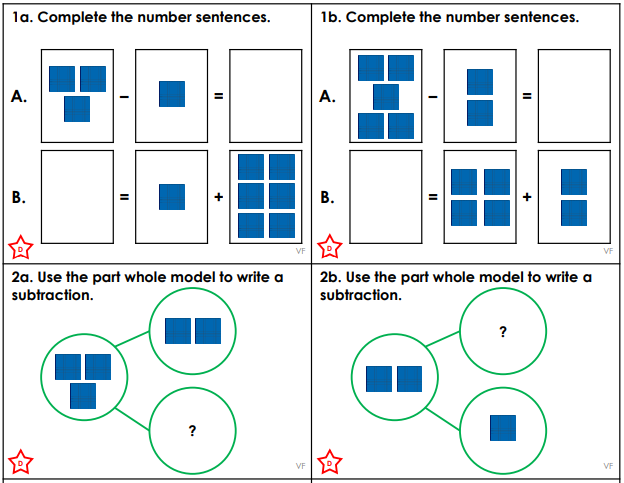 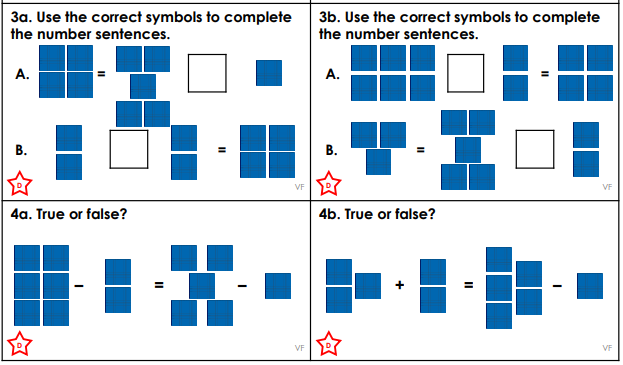 